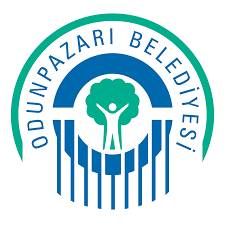 ………../………./…………ODUNPAZARI BELEDİYE BAŞKANLIĞIKadın ve Aile Hizmetleri Müdürlüğü’neOdunpazarı Belediyesi’ne bağlı Engelli Birimi tarafından engelli ve yaşlı vatandaşlarımıza sunulmakta olan engelli malzeme hizmetlerinden yararlanmak istiyorum.Gereğini bilgilerinize arz ederim.Ad Soyad:Adres:Telefon:Talep edilen engelli malzemesi;İmza: